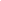 Grade 101st Week A + B9 – 18JANUARY2019CLASSDATECOMPLETEDTEACHERS ACTIVITIESLESSON 1 + 2 due to the fact that you may have missed some of your classes for day 1 and 2. That means that some classes you will have to complete this all in one lesson whereas others you can split over 2 lessons.1) Welcome to Life Orientation 20192) Class rules3) Go through year slides (ys) 1-54) Will be working in Workbooks and a portfolio file and organisation is vital. Learners must      write their names in their work books5) Ask learners (if possible) to bring a portfolio file to the next lesson with file dividers in6) Handout and go through referencing sheet in detail (stick in book).7) Show them Website http://www.jeppeboyslifeorientation.com/ and explain fullyTEACHERS ACTIVITIESLESSON 1 + 2 due to the fact that you may have missed some of your classes for day 1 and 2. That means that some classes you will have to complete this all in one lesson whereas others you can split over 2 lessons.1) Welcome to Life Orientation 20192) Class rules3) Go through year slides (ys) 1-54) Will be working in Workbooks and a portfolio file and organisation is vital. Learners must      write their names in their work books5) Ask learners (if possible) to bring a portfolio file to the next lesson with file dividers in6) Handout and go through referencing sheet in detail (stick in book).7) Show them Website http://www.jeppeboyslifeorientation.com/ and explain fullyTEACHERS ACTIVITIESLESSON 1 + 2 due to the fact that you may have missed some of your classes for day 1 and 2. That means that some classes you will have to complete this all in one lesson whereas others you can split over 2 lessons.1) Welcome to Life Orientation 20192) Class rules3) Go through year slides (ys) 1-54) Will be working in Workbooks and a portfolio file and organisation is vital. Learners must      write their names in their work books5) Ask learners (if possible) to bring a portfolio file to the next lesson with file dividers in6) Handout and go through referencing sheet in detail (stick in book).7) Show them Website http://www.jeppeboyslifeorientation.com/ and explain fullyTEACHERS ACTIVITIESLESSON 1 + 2 due to the fact that you may have missed some of your classes for day 1 and 2. That means that some classes you will have to complete this all in one lesson whereas others you can split over 2 lessons.1) Welcome to Life Orientation 20192) Class rules3) Go through year slides (ys) 1-54) Will be working in Workbooks and a portfolio file and organisation is vital. Learners must      write their names in their work books5) Ask learners (if possible) to bring a portfolio file to the next lesson with file dividers in6) Handout and go through referencing sheet in detail (stick in book).7) Show them Website http://www.jeppeboyslifeorientation.com/ and explain fullyTEACHERS ACTIVITIESLESSON 1 + 2 due to the fact that you may have missed some of your classes for day 1 and 2. That means that some classes you will have to complete this all in one lesson whereas others you can split over 2 lessons.1) Welcome to Life Orientation 20192) Class rules3) Go through year slides (ys) 1-54) Will be working in Workbooks and a portfolio file and organisation is vital. Learners must      write their names in their work books5) Ask learners (if possible) to bring a portfolio file to the next lesson with file dividers in6) Handout and go through referencing sheet in detail (stick in book).7) Show them Website http://www.jeppeboyslifeorientation.com/ and explain fullyTEACHERS ACTIVITIESLESSON 1 + 2 due to the fact that you may have missed some of your classes for day 1 and 2. That means that some classes you will have to complete this all in one lesson whereas others you can split over 2 lessons.1) Welcome to Life Orientation 20192) Class rules3) Go through year slides (ys) 1-54) Will be working in Workbooks and a portfolio file and organisation is vital. Learners must      write their names in their work books5) Ask learners (if possible) to bring a portfolio file to the next lesson with file dividers in6) Handout and go through referencing sheet in detail (stick in book).7) Show them Website http://www.jeppeboyslifeorientation.com/ and explain fullyGrade 102nd Week A + B22 JANUARY -1 FEBRUARY2019CLASSDATECOMPLETEDLESSON 1Explain to learners that the majority of lessons will consist of a short video (I encourage them to take notes of the clip for study purposes) as well as a recap question which everyone must complete. Recap questions are to be answered in their books (we just want to see that learners are on the right track- if not you must reteach the section). You will also give them the answers to those recap questions once they have been completed in each lesson. Obviously this system can be replaced by using Socrativ when you have it up and running. Also tell them that anything not completed in class becomes homework.Go through slides: 6-9LESSON 1Explain to learners that the majority of lessons will consist of a short video (I encourage them to take notes of the clip for study purposes) as well as a recap question which everyone must complete. Recap questions are to be answered in their books (we just want to see that learners are on the right track- if not you must reteach the section). You will also give them the answers to those recap questions once they have been completed in each lesson. Obviously this system can be replaced by using Socrativ when you have it up and running. Also tell them that anything not completed in class becomes homework.Go through slides: 6-9LESSON 1Explain to learners that the majority of lessons will consist of a short video (I encourage them to take notes of the clip for study purposes) as well as a recap question which everyone must complete. Recap questions are to be answered in their books (we just want to see that learners are on the right track- if not you must reteach the section). You will also give them the answers to those recap questions once they have been completed in each lesson. Obviously this system can be replaced by using Socrativ when you have it up and running. Also tell them that anything not completed in class becomes homework.Go through slides: 6-9LESSON 2Handout LO task 1Explain how the goal is for at least 100 students to get a distinction this year, which will require hard work.Use the entire lesson to go through it in detail & make sure all is understood & in orderALL LEARNERS to complete their golden tickets which will act as their exit pass for this lessonMake sure their names are these tickets and that they are kept safe by you.Explain to your class that if no project comes in, then this is the mark that will count.Give the due date to them: 21st February 2019Learners to start reading through and working on task for the remainder of the lesson.TELL THEM THEY HAVE 1 lesson next time for them to use their phones/laptops/lined paper to work on their tasks. They will then need to complete it in their own time. Tell them to come prepared with research to the next lesson.NOTE TO EDUCATORStandardisation of LO task: Friday 22nd February in my class 49b at 2nd breakLO Moderation due: Monday 25th FebruaryModeration returned to you: Wednesday the 27th FebruaryLO tasks marked and into EdAdmin: Monday 11th MarchWork on task on phones/laptops/lined paperLESSON 2Handout LO task 1Explain how the goal is for at least 100 students to get a distinction this year, which will require hard work.Use the entire lesson to go through it in detail & make sure all is understood & in orderALL LEARNERS to complete their golden tickets which will act as their exit pass for this lessonMake sure their names are these tickets and that they are kept safe by you.Explain to your class that if no project comes in, then this is the mark that will count.Give the due date to them: 21st February 2019Learners to start reading through and working on task for the remainder of the lesson.TELL THEM THEY HAVE 1 lesson next time for them to use their phones/laptops/lined paper to work on their tasks. They will then need to complete it in their own time. Tell them to come prepared with research to the next lesson.NOTE TO EDUCATORStandardisation of LO task: Friday 22nd February in my class 49b at 2nd breakLO Moderation due: Monday 25th FebruaryModeration returned to you: Wednesday the 27th FebruaryLO tasks marked and into EdAdmin: Monday 11th MarchWork on task on phones/laptops/lined paperLESSON 2Handout LO task 1Explain how the goal is for at least 100 students to get a distinction this year, which will require hard work.Use the entire lesson to go through it in detail & make sure all is understood & in orderALL LEARNERS to complete their golden tickets which will act as their exit pass for this lessonMake sure their names are these tickets and that they are kept safe by you.Explain to your class that if no project comes in, then this is the mark that will count.Give the due date to them: 21st February 2019Learners to start reading through and working on task for the remainder of the lesson.TELL THEM THEY HAVE 1 lesson next time for them to use their phones/laptops/lined paper to work on their tasks. They will then need to complete it in their own time. Tell them to come prepared with research to the next lesson.NOTE TO EDUCATORStandardisation of LO task: Friday 22nd February in my class 49b at 2nd breakLO Moderation due: Monday 25th FebruaryModeration returned to you: Wednesday the 27th FebruaryLO tasks marked and into EdAdmin: Monday 11th MarchWork on task on phones/laptops/lined paperGrade 103rd Week A + B5 - 15FEBRUARY2019CLASSDATECOMPLETEDLESSON 1Work on task on phones/laptopsLESSON 1Work on task on phones/laptopsLESSON 1Work on task on phones/laptopsLESSON 2Check books at door (if not uptodate then demerits)Go through slide: 10-19LESSON 2Check books at door (if not uptodate then demerits)Go through slide: 10-19LESSON 2Check books at door (if not uptodate then demerits)Go through slide: 10-19Grade 104th Week A + B19 FEBRUARY -1 MARCH2019CLASSDATECOMPLETEDLESSON 1Check books at door (if not uptodate then demerits)Go through slide: 20-25LESSON 1Check books at door (if not uptodate then demerits)Go through slide: 20-25LESSON 1Check books at door (if not uptodate then demerits)Go through slide: 20-25LESSON 2Check books at door (if not uptodate then demerits)Go through slide: 26-34LESSON 2Check books at door (if not uptodate then demerits)Go through slide: 26-34LESSON 2Check books at door (if not uptodate then demerits)Go through slide: 26-34Grade 105th Week A + B4 - 15MARCH2019CLASSDATECOMPLETEDLESSON 1Check books at door (if not uptodate then demerits)Go through slide: 35-42LESSON 1Check books at door (if not uptodate then demerits)Go through slide: 35-42LESSON 1Check books at door (if not uptodate then demerits)Go through slide: 35-42LESSON 21) Let learners go on Google classroom to view their tasks    Go through in detail and do corrections.2) For the remainder of the lesson catch up or go through website or psconnecthttp://www.jeppeboyslifeorientation.com/ https://www.psconnect.co.za/ LESSON 21) Let learners go on Google classroom to view their tasks    Go through in detail and do corrections.2) For the remainder of the lesson catch up or go through website or psconnecthttp://www.jeppeboyslifeorientation.com/ https://www.psconnect.co.za/ LESSON 21) Let learners go on Google classroom to view their tasks    Go through in detail and do corrections.2) For the remainder of the lesson catch up or go through website or psconnecthttp://www.jeppeboyslifeorientation.com/ https://www.psconnect.co.za/ Grade 101st Week A + B2 (Tuesday) - 12April2019CLASSDATECOMPLETEDLESSON 1Check books at door (if not uptodate then demerits)Go through slide: 43-49LESSON 1Check books at door (if not uptodate then demerits)Go through slide: 43-49LESSON 1Check books at door (if not uptodate then demerits)Go through slide: 43-49LESSON 2Check books at door (if not uptodate then demerits)Go through slide: 50-59LESSON 2Check books at door (if not uptodate then demerits)Go through slide: 50-59LESSON 2Check books at door (if not uptodate then demerits)Go through slide: 50-59Grade 102nd Week A + B16 - 26April2019CLASSDATECOMPLETEDLESSON 1Check books at door (if not uptodate then demerits)Go through slide: 60-66LESSON 1Check books at door (if not uptodate then demerits)Go through slide: 60-66LESSON 1Check books at door (if not uptodate then demerits)Go through slide: 60-66LESSON 2Check books at door (if not uptodate then demerits)Go through slide: 67-75Handout LO task 3Explain how the goal is for at least 100 students to get a distinction this year, which will require hard work.Use the entire lesson to go through it in detail & make sure all is understood & in orderALL LEARNERS to complete their golden tickets which will act as their exit pass for this lessonMake sure their names are these tickets and that they are kept safe by you.Explain to your class that if no project comes in, then this is the mark that will count.Give the due date to them: 1st August 2019TELL THEM THEY HAVE 1 lesson next term for them to use their phones/laptops to work on their tasks. They will then need to complete it in their own time. Tell them to come prepared with research to the next lesson.NOTE TO EDUCATORStandardisation of LO task: Friday 2nd August in my class 49b at 2nd breakLO Moderation due: Monday 5th AugustModeration returned to you: Wednesday the 7th AugustLO tasks marked and into EdAdmin: Monday 12th AugustLESSON 2Check books at door (if not uptodate then demerits)Go through slide: 67-75Handout LO task 3Explain how the goal is for at least 100 students to get a distinction this year, which will require hard work.Use the entire lesson to go through it in detail & make sure all is understood & in orderALL LEARNERS to complete their golden tickets which will act as their exit pass for this lessonMake sure their names are these tickets and that they are kept safe by you.Explain to your class that if no project comes in, then this is the mark that will count.Give the due date to them: 1st August 2019TELL THEM THEY HAVE 1 lesson next term for them to use their phones/laptops to work on their tasks. They will then need to complete it in their own time. Tell them to come prepared with research to the next lesson.NOTE TO EDUCATORStandardisation of LO task: Friday 2nd August in my class 49b at 2nd breakLO Moderation due: Monday 5th AugustModeration returned to you: Wednesday the 7th AugustLO tasks marked and into EdAdmin: Monday 12th AugustLESSON 2Check books at door (if not uptodate then demerits)Go through slide: 67-75Handout LO task 3Explain how the goal is for at least 100 students to get a distinction this year, which will require hard work.Use the entire lesson to go through it in detail & make sure all is understood & in orderALL LEARNERS to complete their golden tickets which will act as their exit pass for this lessonMake sure their names are these tickets and that they are kept safe by you.Explain to your class that if no project comes in, then this is the mark that will count.Give the due date to them: 1st August 2019TELL THEM THEY HAVE 1 lesson next term for them to use their phones/laptops to work on their tasks. They will then need to complete it in their own time. Tell them to come prepared with research to the next lesson.NOTE TO EDUCATORStandardisation of LO task: Friday 2nd August in my class 49b at 2nd breakLO Moderation due: Monday 5th AugustModeration returned to you: Wednesday the 7th AugustLO tasks marked and into EdAdmin: Monday 12th AugustGrade 103rd Week A + B29 April - 10 May2019CLASSDATECOMPLETEDLESSON 1Check books at door (if not uptodate then demerits)Go through slide: 76-82LESSON 1Check books at door (if not uptodate then demerits)Go through slide: 76-82LESSON 1Check books at door (if not uptodate then demerits)Go through slide: 76-82LESSON 2Check books at door (if not uptodate then demerits)Go through slide: 83-89LESSON 2Check books at door (if not uptodate then demerits)Go through slide: 83-89LESSON 2Check books at door (if not uptodate then demerits)Go through slide: 83-89Grade 104th Week A + B13 - 24May2019CLASSDATECOMPLETEDLESSON 1Check books at door (if not uptodate then demerits)Go through slide: 90-99LESSON 1Check books at door (if not uptodate then demerits)Go through slide: 90-99LESSON 1Check books at door (if not uptodate then demerits)Go through slide: 90-99LESSON 2Check books at door (if not uptodate then demerits)Go through slide: 100-106LESSON 2Check books at door (if not uptodate then demerits)Go through slide: 100-106LESSON 2Check books at door (if not uptodate then demerits)Go through slide: 100-106Grade 101st Week A + B9 (Tuesday) - 19July2019CLASSDATECOMPLETEDLESSON 1Go through June exam in detailLet them take photos where necessary to show parentsGet them to fileCollect files at door as their exit passHandout LO task 3Explain how the goal is for at least 100 students to get a distinction this year, which will require hard work.Use the rest of the lesson to go through it in detail & make sure all is understood & in orderALL LEARNERS to complete their golden tickets which will act as their exit pass for this lessonMake sure their names are these tickets and that they are kept safe by you.Explain to your class that if no project comes in, then this is the mark that will count.Tell them the Due Date is: Thursday 8th AugustNOTE TO EDUCATORStandardisation of LO task: Friday 9th August in my class 49b at 2nd breakLO Moderation due: Monday 12th AugustModeration returned to you: Wednesday the 14th AugustLO tasks marked and into EdAdmin: Monday 26th AugustLESSON 1Go through June exam in detailLet them take photos where necessary to show parentsGet them to fileCollect files at door as their exit passHandout LO task 3Explain how the goal is for at least 100 students to get a distinction this year, which will require hard work.Use the rest of the lesson to go through it in detail & make sure all is understood & in orderALL LEARNERS to complete their golden tickets which will act as their exit pass for this lessonMake sure their names are these tickets and that they are kept safe by you.Explain to your class that if no project comes in, then this is the mark that will count.Tell them the Due Date is: Thursday 8th AugustNOTE TO EDUCATORStandardisation of LO task: Friday 9th August in my class 49b at 2nd breakLO Moderation due: Monday 12th AugustModeration returned to you: Wednesday the 14th AugustLO tasks marked and into EdAdmin: Monday 26th AugustLESSON 1Go through June exam in detailLet them take photos where necessary to show parentsGet them to fileCollect files at door as their exit passHandout LO task 3Explain how the goal is for at least 100 students to get a distinction this year, which will require hard work.Use the rest of the lesson to go through it in detail & make sure all is understood & in orderALL LEARNERS to complete their golden tickets which will act as their exit pass for this lessonMake sure their names are these tickets and that they are kept safe by you.Explain to your class that if no project comes in, then this is the mark that will count.Tell them the Due Date is: Thursday 8th AugustNOTE TO EDUCATORStandardisation of LO task: Friday 9th August in my class 49b at 2nd breakLO Moderation due: Monday 12th AugustModeration returned to you: Wednesday the 14th AugustLO tasks marked and into EdAdmin: Monday 26th AugustLESSON 2Work on task on phones/laptopsLESSON 2Work on task on phones/laptopsLESSON 2Work on task on phones/laptopsGrade 102nd Week A + B22 July -2 August2019CLASSDATECOMPLETEDLESSON 1Check books at door (if not uptodate then demerits)Go through slide: 107-115LESSON 1Check books at door (if not uptodate then demerits)Go through slide: 107-115LESSON 1Check books at door (if not uptodate then demerits)Go through slide: 107-115LESSON 2Check books at door (if not uptodate then demerits)Go through slide: 116-123LESSON 2Check books at door (if not uptodate then demerits)Go through slide: 116-123LESSON 2Check books at door (if not uptodate then demerits)Go through slide: 116-123Grade 103rd Week A + B5 - 16August2019CLASSDATECOMPLETEDLESSON 11) Let learners go on Google classroom to view their tasks    Go through in detail and do corrections.2) For the remainder of the lesson catch up or go through website or psconnecthttp://www.jeppeboyslifeorientation.com/ https://www.psconnect.co.za/ LESSON 11) Let learners go on Google classroom to view their tasks    Go through in detail and do corrections.2) For the remainder of the lesson catch up or go through website or psconnecthttp://www.jeppeboyslifeorientation.com/ https://www.psconnect.co.za/ LESSON 11) Let learners go on Google classroom to view their tasks    Go through in detail and do corrections.2) For the remainder of the lesson catch up or go through website or psconnecthttp://www.jeppeboyslifeorientation.com/ https://www.psconnect.co.za/ LESSON 2Check books at door (if not uptodate then demerits)Go through slide: 124-129LESSON 2Check books at door (if not uptodate then demerits)Go through slide: 124-129LESSON 2Check books at door (if not uptodate then demerits)Go through slide: 124-129Grade 104th Week A + B19 - 30August2019CLASSDATECOMPLETEDLESSON 1Check books at door (if not uptodate then demerits)Go through slide: 130-134LESSON 1Check books at door (if not uptodate then demerits)Go through slide: 130-134LESSON 1Check books at door (if not uptodate then demerits)Go through slide: 130-134LESSON 2Check books at door (if not uptodate then demerits)Go through slide: 135-144LESSON 2Check books at door (if not uptodate then demerits)Go through slide: 135-144LESSON 2Check books at door (if not uptodate then demerits)Go through slide: 135-144Grade 105th Week A + B2 - 13September2019CLASSDATECOMPLETEDLESSON 1Remind them that their LO paper on the 19th September is their FINAL and not just another test. It will count towards term 4.Catch up/reviseLESSON 1Remind them that their LO paper on the 19th September is their FINAL and not just another test. It will count towards term 4.Catch up/reviseLESSON 1Remind them that their LO paper on the 19th September is their FINAL and not just another test. It will count towards term 4.Catch up/reviseLESSON 2Remind them that their LO paper on the 19th September is their FINAL and not just another test. It will count towards term 4.Catch up/reviseLESSON 2Remind them that their LO paper on the 19th September is their FINAL and not just another test. It will count towards term 4.Catch up/reviseLESSON 2Remind them that their LO paper on the 19th September is their FINAL and not just another test. It will count towards term 4.Catch up/reviseGrade 106th Week A + B16 - 20(Only 1 week not 2)September2019CLASSDATECOMPLETEDLESSON 1Remind them that their LO paper on the 19th September is their FINAL and not just another test. It will count towards term 4.Catch up/reviseLESSON 1Remind them that their LO paper on the 19th September is their FINAL and not just another test. It will count towards term 4.Catch up/reviseLESSON 1Remind them that their LO paper on the 19th September is their FINAL and not just another test. It will count towards term 4.Catch up/reviseLESSON 2Remind them that their LO paper on the 19th September is their FINAL and not just another test. It will count towards term 4.Revise/catch upLESSON 2Remind them that their LO paper on the 19th September is their FINAL and not just another test. It will count towards term 4.Revise/catch upLESSON 2Remind them that their LO paper on the 19th September is their FINAL and not just another test. It will count towards term 4.Revise/catch upGrade 101st Week A + B9 (Wednesday) - 18 October2019CLASSDATECOMPLETEDLESSON 1Welcome backTell all classes that there will not be any free periods at allGo through Grade 11 Study Skills presentationThis will probably take two lessons to go through in good detailTell learners to take notes and to practice this to help themNOTE TO EDUCATORStandardisation of LO EXAM: Friday 12th October in my class 49b at 2nd breakLO Moderation due: Monday 15th OctoberModeration returned to you: Wednesday the 17th OctoberLO EXAM marked and into EdAdmin: Monday 29th OctoberLESSON 1Welcome backTell all classes that there will not be any free periods at allGo through Grade 11 Study Skills presentationThis will probably take two lessons to go through in good detailTell learners to take notes and to practice this to help themNOTE TO EDUCATORStandardisation of LO EXAM: Friday 12th October in my class 49b at 2nd breakLO Moderation due: Monday 15th OctoberModeration returned to you: Wednesday the 17th OctoberLO EXAM marked and into EdAdmin: Monday 29th OctoberLESSON 1Welcome backTell all classes that there will not be any free periods at allGo through Grade 11 Study Skills presentationThis will probably take two lessons to go through in good detailTell learners to take notes and to practice this to help themNOTE TO EDUCATORStandardisation of LO EXAM: Friday 12th October in my class 49b at 2nd breakLO Moderation due: Monday 15th OctoberModeration returned to you: Wednesday the 17th OctoberLO EXAM marked and into EdAdmin: Monday 29th OctoberLESSON 2Go through Grade 11 Study Skills presentationThis will probably take two lessons to go through in good detailTell learners to take notes and to practice this to help themStart the following to be continued into the next lessonPlay writing a CV clipShow the learners this comprehensive booklet on CV and covering letter writing: http://www.uct.ac.za/sites/default/files/image_tool/images/37/CVbooklet2011WEB_1.pdf Personally I am making this lesson very practical and allowing learners to bring their laptops to class (or at least their phones) to start setting their CVs up which they will keep for life.LESSON 2Go through Grade 11 Study Skills presentationThis will probably take two lessons to go through in good detailTell learners to take notes and to practice this to help themStart the following to be continued into the next lessonPlay writing a CV clipShow the learners this comprehensive booklet on CV and covering letter writing: http://www.uct.ac.za/sites/default/files/image_tool/images/37/CVbooklet2011WEB_1.pdf Personally I am making this lesson very practical and allowing learners to bring their laptops to class (or at least their phones) to start setting their CVs up which they will keep for life.LESSON 2Go through Grade 11 Study Skills presentationThis will probably take two lessons to go through in good detailTell learners to take notes and to practice this to help themStart the following to be continued into the next lessonPlay writing a CV clipShow the learners this comprehensive booklet on CV and covering letter writing: http://www.uct.ac.za/sites/default/files/image_tool/images/37/CVbooklet2011WEB_1.pdf Personally I am making this lesson very practical and allowing learners to bring their laptops to class (or at least their phones) to start setting their CVs up which they will keep for life.Grade 102nd Week A21 - 25October2019CLASSDATECOMPLETEDLESSON 1Play writing a CV clipShow the learners this comprehensive booklet on CV and covering letter writing: http://www.uct.ac.za/sites/default/files/image_tool/images/37/CVbooklet2011WEB_1.pdf Personally I am making this lesson very practical and allowing learners to bring their laptops to class (or at least their phones) to start setting their CVs up which they will keep for life.LESSON 1Play writing a CV clipShow the learners this comprehensive booklet on CV and covering letter writing: http://www.uct.ac.za/sites/default/files/image_tool/images/37/CVbooklet2011WEB_1.pdf Personally I am making this lesson very practical and allowing learners to bring their laptops to class (or at least their phones) to start setting their CVs up which they will keep for life.LESSON 1Play writing a CV clipShow the learners this comprehensive booklet on CV and covering letter writing: http://www.uct.ac.za/sites/default/files/image_tool/images/37/CVbooklet2011WEB_1.pdf Personally I am making this lesson very practical and allowing learners to bring their laptops to class (or at least their phones) to start setting their CVs up which they will keep for life.